Novitates PaleoentomologicaeThe wasp genus Clystopsenella in Early Miocene amber from the Dominican Republic (Hymenoptera: Scolebythidae)Michael S. Engel1,21 Division of Entomology, Natural History Museum, and Department of Ecology & Evolutionary Biology, 1501 Crestline Drive – Suite 140, University of Kansas, Lawrence, Kansas 66045-4415, USA (msengel@ku.edu).2 Division of Invertebrate Zoology, American Museum of Natural History, Central Park West at 79th Street, New York, New York 10024-5192, USA.Abstract. A new species of scolebythine wasp (Chrysidoidea: Scolebythidae) is described and figured from a female beautifully preserved in Early Miocene amber from the Dominican Republic.  The specimen is the first fossil record of the extant genus Clystopsenella Kieffer, and is quite similar to the extant Clystopsenella longiventris Kieffer, a species that occurs widely from Brazil to Belize.  Clystopsenella mirabilis Engel, new species, is distinguished from C. longiventris on the basis of size; head, pronotal, and pterostigmal shape; and putative color differences.  The living and fossil diversity of the family is summarized and evolutionary patterns within the clade are discussed.INTRODUCTIONThe wasp family Scolebythidae is one of the smaller and lesser understood lineages of the Chrysidoidea.  The six living species are scattered across the globe, with two species in the New World tropics (Kieffer, 1911; Day, 1977; Gauld, 1995; Azevedo, 1999; Fernandez et al., 2002; Cambra & Azevedo, 2003; Engel, 2005), two species in the Afrotropical region (Evans, 1963; Nagy, 1975; Day, 1977; Evans et al., 1979), and a further two in southern Asia and Melanesia (Beaver, 2002; Azevedo et al., 2011).  One of the African species has also been discovered in Australia, although this is suspected to be an inadvertent introduction (Naumann, 1990).  To this day there remains but a single study of the biology of any scolebythid (Melo, 2000), although various anecdotal evidence regarding possible host associations or behaviors have been published (e.g., Day, 1977; Evans et al., 1979; Brothers, 1981).  Melo (2000) reported that Pristapenesia stricta (Azevedo) developed gregariously as idiobiont parasitoids of anobiid larvae (Bostrichoidea: Anobiidae).  In this species, the adult female digs her way into the beetle’s tunnels and upon discovering the larva proceeds to sting it and deposit several eggs along the immobilized larva.  Once the wasp’s larvae eclose, they feed gregariously on the beetle until eventually spinning their pupal cocoons.  During the same study, Melo (2000) was able to document sibling mating and noted that this, along with their association with wood-boring beetle hosts, likely confers upon scolebythids an ease for becoming adventive.  Indeed, accidental introduction had already been suggested as a possible explanation for the widely disjunct occurrences of Ycaploca evansi Nagy (Naumann, 1990).  Ycaploca evansi has been assumed to develop on larvae of Cerambycidae (Day, 1977; Brothers, 1981), while Scolebythus madecassus Evans was found in presumed beetle burrows in rotting wood (Evans et al., 1979).  Fossil scolebythids significantly outnumber the presently known extant species (Aguiar et al., 2013; Table 1).  The first fossil scolebythid, Pristapenesia primaeva Brues, was described as a bethylid (as the family Scolebythidae was not established until several decades later) in middle Eocene Baltic amber (Brues, 1933).  Brues (1933) did not recognize the similarity between Pristapenesia Brues and Clystopsenella Kieffer, the only two scolebythids then known and both placed in Bethylidae.  It was not until three decades later that Evans (1963) realized, when describing Scolebythus Evans, the distinctiveness of the group from bethylids, although he did not at that time realize that P. primaeva belonged to the same lineage.  Prentice et al. (1996) also did not realize the proper placement of P. primaeva when they described two fossil scolebythids from Lebanese and Dominican amber.  Indeed, it was not until Brothers & Janzen (1999) studied a new series of male and female P. primaeva that the proper placement for this genus was discovered, and that the Dominican amber fossil described by Prentice et al. (1996) was congeneric.  In fact, it is now understood that Pristapenesia also includes two of the modern species (Azevedo et al., 2011).  Subsequently, scolebythids have been discovered in numerous deposits, virtually all being represented by inclusions in amber with the sole exception of two species from Liaoning, China (Cai et al., 2012).  Cretaceous scolebythids have been discussed and described from Neocomian and Aptian Lebanese amber (Prentice et al., 1996; Engel & Grimaldi, 2007a), Aptian Jordanian amber (Kaddumi, 2005: appears to be an individual of Zapenesia Engel & Grimaldi), Albian Spanish amber (Engel et al., 2013), Turonian New Jersey amber (Engel & Grimaldi, 2007a), and Campanian Canadian amber (McKellar & Engel, 2012; Engel et al., 2013) (Table 1).  The genus Cretabythus Evans in Late Cretaceous Taimyrian amber, at times suspected of being a scolebythid (Evans, 1973), is almost assuredly a primitive bethylid (Carpenter, 1986; Rasnitsyn, 1988; Engel et al., in prep.).  The Paleogene and Neogene diversity has included until now only three species — P. primaeva in the middle Eocene amber of the Baltic and Rovno regions (Brues, 1933; Brothers & Janzen, 1999; Perkovsky & Rasnitsyn, 2013), Eobythus patriciae Lacau et al. in Early Eocene amber of the Paris Basin (Lacau et al., 2000), and P. inopinata (Prentice et al.) in Early Miocene amber from the Dominican Republic (Prentice et al., 1996).  It should be noted that the genus Eobythus Lacau et al. (2000) is almost assuredly a synonym of Pristapenesia and its sole species should be transferred to the latter genus (vide etiam Engel & Grimaldi, 2007a; Engel et al., 2013).  Here is described a new species of Clystopsenella recently identified from a single female preserved in Early Miocene amber of the Dominican Republic.  This is the first fossil record of the genus as well as for the subfamily Scolebythinae, and although Clystopsenella are well known from Central America today (e.g., Cambra & Azevedo, 2003; Engel, 2005), they have not been encountered throughout the Caribbean.  It would therefore appear that Clystopsenella, like Pristapenesia, was once a component of the ancient forests of Hispaniola, but disappeared during the intervening geological stages.  MATERIAL AND METHODSThe fossil described herein was located in an average-sized, irregular piece of light yellowish orange amber, representing a small runnel with various flows.  The wasp is positioned in the direction of the flows and situated near the border between different runnel sections and with its metasomal apex near a natural break in the piece.  In order to obtain a clear view of the wasp, the piece was trimmed and polished to a size of approximately 13 mm in length and 13 mm in maximum height.  The final piece has a roughly trapezoidal cross-section, with a maximum depth of 8.5 mm, and a depth of approximately 7 mm at the level of the wasp.  A polished plane was prepared along the left side of the wasp, and another parallel with its dorsal surface (Figs. 1, 2).  A ventral view was not possible owing to the position of the wasp within the flows of the piece and at the border between runnel sections, nor was it possible to polish the surface to its posterior as the apex of the metasoma and ovipositor are at that surface.  The opposing end was polished to provide a clear view of the face directly onward.  The right side of the wasp is also situated along an internal flow and fracture and therefore no preparation was possible to allow a view from that direction.  Fortunately, the piece is remarkably clear of debris and there is little that hinders a suitable view of the fossil.  As noted, the wasp is preserved in line with the runnel flow, and has its wings reclined over the body (Figs. 1, 2).  The legs are tucked under the body and extend slightly ventrally from the wasp’s long axis.  The antennae are curled outward and around the sides of the head, and the metasoma is gradually bent upward beginning at about metasomal segments III and IV, such that the terminus is nearly orthogonal to the longitudinal axis of the body (Fig. 1).  There is a single syninclusion, that being a small barklouse (Psocoptera) to the right of the metasomal apex and away from the wasp at the internal flow’s surface.The origin and age of Dominican amber has been covered by Iturralde-Vinent & MacPhee (1996, 1999), Grimaldi (1995), and Grimaldi & Engel (2005), and this deposit is one of the most prolific of Neogene ambers.  A Canon 7D digital camera and an Infinity K-2 long-distance microscope lens were used to capture the images presented here.  The specimen was measured by means of an ocular micrometer through an Olympus SZX-12 stereomicroscope.  Morphological terminology follows that used in earlier studies of fossil Scolebythidae (Engel & Grimaldi, 2007a; Engel et al., 2013).  The descriptions are presented here in the context of establishing a more robust pattern of character distributions and taxonomic diversity (both temporal and spatial) for scolebythids (e.g., Grimaldi & Engel, 2007), and as a framework for discussing the evolutionary history of the group.SYSTEMATIC PALEONTOLOGYGenus Clystopsenella KiefferClystopsenella mirabilis Engel, new species(Figs. 1–4)Diagnosis: The new fossil species is slightly smaller than its congener (length of body and forewing 5.9 mm and 3.1 mm, respectively, in the fossil versus 7–10 mm and 4–6 mm, respectively, for Clystopsenella longiventris Kieffer), has the legs concolorous with the mesosoma [the legs are distinctly lighter than the mesosoma in C. longiventris (Fig. 5)], has a head that is slightly longer than wide (Fig. 3) (slightly wider than long in C. longiventris), head largely yellow brown except black on vertex and above level of ocellar triangle (Fig. 3) (dark brown to black throughout, sometimes with three streaks of lighter coloration on vertex in C. longiventris); has a much shorter pronotal disc (disc is about 0.21x mesoscutal length, versus 0.51x in C. longiventris); and the margin of the pterostigma inside the marginal cell is straight [convex in C. longiventris (Fig. 5)].Description: ♀: Total body length, excluding ovipositor, ca. 5.9 mm; forewing length 3.1 mm.  Head broad apically (Fig. 3), slightly longer than wide, length 0.94 mm, width (across compound eyes) 0.88 mm; frons width 0.59 mm; mandible with four sharp teeth in an oblique series, apical tooth largest.  Clypeus short, strongly transverse, much shorter than diameter of antennal torulus (Fig. 3), apical margin without median lobe but with faint, narrow apicolateral convexities (weaker than those in C. longiventris).  Malar space distinctly long, more than three-quarters basal mandibular width, basal mandibular width 0.19 mm, malar space 0.16 mm.  Frontal line weakly carinate from median ocellus to near clypeal apex; frontal prominence between antennal toruli absent; face lateral to antennal toruli gently depressed for reception of scape; antennal toruli separated by about torular diameter.  Antennal scape slightly curved, thicker than other antennal articles; pedicel conical, length slightly more than twice apical width; 11 flagellomeres; flagellomeres each slightly longer than wide.  Inner margins of compound eyes straight, parallel (Fig. 3); compound eye length 0.55 mm (distance between compound eyes approximately 1.1x compound eye length); compound eye bare; ocellar triangle positioned below upper tangent of compound eyes (Fig. 3), ocellar triangle obtuse (width 0.20 mm, length 0.14 mm), distance between ocellar triangle and peak of vertex in frontal view 0.24 mm (distance 1.2x ocellar triangle width or 4x diameter of median ocellus); ocellocular distance 0.22 mm; diameter of median ocellus 0.06 mm.  Vertex arched in frontal view (Fig. 3); occipital carina absent; gena slightly broader than compound eye.  Pronotum short (Fig. 2), with anterior border declivitous (Fig. 1); pronotal disc short, medial length of disc 0.11 mm (pronotal disc about 0.21x medial length of mesoscutum); pronotal collar absent such that elongate propleura exposed dorsally; mesoscutum wider than long, medial length 0.53 mm, intertegular distance 0.69 mm; notauli distinctly impressed, complete and parallel throughout length; parapsidal lines more weakly impressed (most easily visible under lateral lighting), complete and parallel throughout length, extending posteriorly to anterolateral angle of axilla; notauli divide mesoscutum into roughly equal thirds; parapsidal lines divide portion of mesoscutum outside of notaulus into outer third and inner two-thirds; mesoscutellum separated from mesoscutum by transverse furrow composed of two widely separated pits, wider than long, about two-thirds length of mesoscutum; metanotum exceedingly short; metapostnotum partially obliterated, short, subtriangular, and slightly concave centrally, about 0.4x as long as wide.  Legs with procoxae flattened, protrochanters inserted laterally; femora slightly swollen (profemur not as pronouncedly swollen as in C. longiventris) and metafemur laterally flattened; tibial spur formula 1-2-2; pretarsal claws simple, arolium absent.  Forewing with R1 present; marginal cell closed (Fig. 4), with acutely rounded apex, apex curving away from anterior margin of wing by a little more than a vein width, weakly appendiculate; Rs tubular throughout; prestigma slightly thickened; pterostigma slightly longer than broad, subtriangular and broader apically, posterior border weakly convex, border inside marginal cell straight and slightly oblique, r-rs arising at widest point near apical third (Fig. 4); basal vein distad 1cu-a by vein width, straight, longer than first abscissa Rs, forming angle with first abscissa Rs; Rs+M tubular, first abscissa distinctly shorter than that beyond 1m-cu; second abscissa Rs slightly longer than first abscissa Rs and about as long as r-rs; transverse tangent from second abscissa Rs slightly apicad of ptersotigmal apex; apicalmost abscissa Rs (that forms posterior border of marginal cell) almost three times length of r-rs; submarginal cell comparatively short, about as long as marginal cell (not greatly longer than marginal cell); discoidal cell (medial cell) closed (Fig. 4), with 1m-cu tubular, cell longer than wide; subdiscoidal cell narrowly open in posterior apical corner; Cu basad 1m-cu tubular but nebulous distad 1m-cu.  Hind wing with 4 distal hamuli.  Metasoma slender and long (Figs. 1, 2); sternum V with medioapical, raised, subtriangular area anterior to marginal zone.  Integument of head glabrous and somewhat shining, impunctate except for minute, shallow depressions around some setal bases; mesosoma and legs largely glabrous and somewhat shining except metanotum with space transverse striae, metapostnotum with weak striae, propodeum weakly and finely imbricate and laterally with short, transverse striae in depressions corresponding to placement of fused metathoracic-propodeal suture.  Metasoma weakly imbricate except sternum V with more polished surface on medioapical, raised, subtriangular patch.  Pubescence generally sparse and short, particularly sparse on head except along ventral margin of mandible.  Mesosoma with setae short and sparse except those on pleura longer.  Metasoma with generally sparse and short setae, those setae laterally a bit more numerous and longer, particularly and progressively so on more apical segments such that apicolateral setae on terga V and VI and setae in apical half of tergum VI are numerous, long, and largely erect; sterna with sparse short, erect setae progressively longer on more apical sterna, apicolateral setae on sterna V and VI long and distinctly more numerous, sternum V with patches of dense, short, fine, and appressed setae lateral to medial subtriangular elevation.Coloration poorly preserved owing to clearing of integument in areas (note that the metasomal coloration is likely largely augmented by taphonomic factors and so has not been used in the diagnosis of the species); head and mouthparts generally yellow brown except face above ocellar triangle and vertex from above black (Figs. 1–3); antenna light yellow brown.  Mesosoma and legs largely yellow brown except with areas of brown medially on meso- and metafemora.  Tegula and humeral plate dark brown; axillary sclerites yellow brown; veins largely brown to dark brown except apicalmost abscissa of Rs+M, 1m-cu, apex of prestigma, and base of pterostigma lighter (Figs. 2, 4); wing membranes hyaline and slightly tinged brown, with darker streak in membrane extending as a transverse band from about base of prestigma and origin of Rs to posterior margin around level of 1cu-a and in basal halves of discoidal (medial) and subdiscoidal (cubital) cells (Figs. 2, 4), also slightly more infumate along anterior margin at apex of marginal cell (Fig. 4).  Metasoma generally light yellow brown except basal half of first tergum brown, and apical thirds brown except interrupted medially.♂: Latet.Holotype: ♀, AMNH DR-924-H-211; Dominican Republic, Early Miocene amber, specific mine unknown; deposited in the amber fossil collection of the Division of Invertebrate Zoology, American Museum of Natural History, New York.Etymology: The specific epithet is the Latin word mirabilis, meaning, “wonderful”.DISCUSSIONThe specimen described here can easily be placed within Clystopsenella owing to the combined presence of an elongate malar space, facial depressions lateral to the antennal toruli, an obtuse ocellar triangle, two pits in the mesoscutal-mesoscutellar furrow, a 1-2-2 tibial spur formula, and a marginal cell apex separated from the anterior margin of the wing, along with the absence of an occipital carina and the partially obliterated metapostnotum.  Most importantly, the fossil shares with C. longiventris the characteristic presence of appressed setal patches on the fifth metasomal sternum and bordering a slightly elevated polished area, a feature unique to Clystopsenella among scolebythids.  Clystopsenella longiventris exhibits variation in size and color across its vast range, and Gauld (1995) suggested that these forms were specifically distinct.  Cambra & Azevedo (2003), however, indicated that the color variants intergraded and, most critically, these do not cluster geographically.  Whereas C. longiventris was for a long while believed to only occur in southern and eastern Brazil (Kieffer, 1911; Evans, 1963; Azevedo, 1999), the species has been documented from across Central America (Gauld, 1995; Cambra & Azevedo, 2003; Engel, 2005) and northern South America (Fernandez et al., 2002), shattering the notion that scolebythids were a strictly austral group.  Moreover, the presence of scolebythids in fossil deposits scattered throughout the Northern Hemisphere and as recently as the Early Miocene further demonstrates that their modern occurrences are not the result of Gondwanan vicariance, much as is the case for several purported insect examples of ‘austral disjunct distributions’ (e.g., Grimaldi & Engel, 2005, 2006a).  The diversity of and relationships among fossil Scolebythidae (Fig. 6) underscores the reality that the family is today relict.  Furthermore, those available fossils also imply that the paleodiversity documented falls far short of adequately reflecting the true diversity, and there was at one time a greater variety of not only species and genera, but of morphological disparity across the clade (Engel et al., 2013).  The relationships suppose a lengthy ghost lineage for the Scolebythinae (Fig. 6), for which C. mirabilis at least partially, albeit trivially, narrows the gap.  It is peculiar that among the plethora of Cretaceous Scolebythidae, all are of the Pristapenesiinae, leaving one to wonder why the sampling should be skewed away from Scolebythinae.  It is possible that stem group scolebythines might be easily confused with primitive pristapenesiines with more completely developed wing venation (e.g., Boreobythus turonius Engel & Grimaldi), and where subtle features such as the number of tibial spurs or the presence of the facial depressions for receipt of the antennal scape are obscured.  Regardless, the phylogenetic, temporal, and geographic distribution of the available fossils emphasizes the need for continued paleontological exploration.  It is fairly common to discover surviving genera in Dominican amber that are either not present across modern Hispaniola, do not occur in the Greater or Lesser Antilles (save for Trinidad and Tobago which are positioned on the South American continental shelf), or, in more extreme examples, are no longer found in the Western Hemisphere.  Examples of such localized extinctions include (this list is by no means exhaustive but merely highlights examples across the phylogenetic spectrum of Insecta) bristletails of the genus Trinemurodes Silvestri (Sturm & Mendes, 1998); silverfish of the genus Hemitrinemura Mendes (Mendes & Poinar, 2004); termites of the genera Mastotermes Froggatt, Dolichorhinotermes Snyder & Emerson, Coptotermes Wasmann, and Constrictotermes Holmgren (Krishna & Grimaldi, 1991, 2009); barklice of the genus Belaphopsocus Badonnel (Grimaldi & Engel, 2006b); termite bugs of the genus Termitaradus Myers (Grimaldi & Engel, 2008; Engel, 2009a); stag beetles of the genus Syndesus MacLeay (Woodruff, 2009); the histerid genus Trypanaeus Eschscholtz (Chatzimanolis et al., 2006); weevils of the genera Proeces Schönherr, Dryophthorus Germar, and Stenommatus Wollaston (Davis & Engel, 2006, 2007); the dustywing genus Spiloconis Enderlein (Meinander, 1998; Engel & Grimaldi, 2007b; Grimaldi et al., 2013a); valeseguyid and carnid flies (Grimaldi, 1991, 1997); window flies of the genus Metatrichia Coquillett (Yeates & Grimaldi, 1993); parasitoid wasps of the genera Ophrynopus Konow, Ceraphron Jurine, Masona van Achterberg, Leucospis Fabricius, Leptofoenus Smith, Bocchus Ashmead, Ceratochrysis Cooper, and Pristapenesia Brues (Olmi, 1989; Prentice et al., 1996; Brothers & Janzen, 1999; van Achterberg, 2001; Engel, 2002, 2006, 2008, 2009b, 2013); fig wasps of the genera Pegoscapus Cameron and Tetrapus Mayr (Peñalver et al., 2006); the ant genera Leptomyrmex Mayr, Azteca Forel, Neivamyrmex Borgmeier, and Paraponera Smith (Baroni Urbani, 1980; Wilson, 1985, 1988; Baroni Urbani & Wilson, 1987); apoid wasps of the genera Lindenius Lepeletier & Brullé and Pison Spinola (Antropov & Pulawski, 1996; Bennett & Engel, 2006, 2008); and bees of the genera Chilicola Spinola, Neocorynura Schrottky, Thaumatosoma Smith, Anthophorula Cockerell, and Euglossa Latreille (Engel, 1995, 1999a, 1999b, 1999c; Engel et al., 2012), among many other arthropod lineages.  To this long list of regional extinctions may be added the genus Clystopsenella, but given how little we know of the true distribution for C. longiventris one might wonder if in time it too shall reveal itself somewhere in the Greater Antilles, much as some lineages first known from amber fossils are later found in the modern fauna (e.g., Schuh & Polhemus, 1980; Lawrence, 1995; Grimaldi & Engel, 2006a; Wild & Cuezzo, 2006; Grimaldi et al., 2013b).  ACKNOWLEDGEMENTSI am grateful to David A. Grimaldi for bringing the specimen to my attention, and to Jennifer C. Thomas for assistance with microphotography.  This is a contribution of the Division of Entomology, University of Kansas Natural History Museum.REFERENCESAchterberg, C., van. 2001. The first known fossil Masoninae (Hymenoptera: Braconidae) from Miocene Dominican amber. Zoologische Mededelingen 75(21): 393–396.Aguiar, A.P., A.R. Deans, M.S. Engel, M. Forshage, J.T. Huber, J.T. Jennings, N.F. Johnson, A.S. Lelej, J.T. Longino, V. Lohrmann, I. Mikó, M. Ohl, C. Rasmussen, A. Taeger, & D.S.K. Yu. 2013. Order Hymenoptera. Zootaxa 3703(1): 51–62.Antropov, A.V., & W.J. Pulawski. 1996. Pison antiquum, a new species from Dominican amber (Hymenoptera: Sphecidae). Journal of Hymenoptera Research 5: 16–21.Azevedo, C.O. 1999. A key to world species of Scolebythidae (Hymenoptera: Chrysidoidea), with description of a new species of Dominibythus from Brazil. Journal of Hymenoptera Research 8(1): 1–5.Azevedo, C.O., Z. Xu, & R.A. Beaver. 2011. A new species of Pristapenesia Brues (Hymenoptera, Scolebythidae) from Asia. Zootaxa 2750: 60–64.Baroni Urbani, C. 1980. The first fossil species of the Australian ant genus Leptomyrmex in amber from the Dominican Republic (Amber Collection Stuttgart: Hymenoptera, Formicidae. III: Leptomyrmecini). Stuttgarter Beiträge zur Naturkunde, Serie B, Geologie und Paläontologie 62: 1–10.Baroni Urbani, C., & E.O. Wilson. 1987. The fossil members of the ant tribe Leptomyrmecini (Hymenoptera: Formicidae). Psyche 94(1–2): 1–8.Beaver, R.A. 2002. A new species of Ycaploca (Hym., Scolebythidae) from Fiji. Entomologist’s Monthly Magazine 138(1656–1659): 139–142.Bennett, D.J., & M.S. Engel. 2006. A new moustache wasp in Dominican amber, with an account of apoid wasp evolution emphasizing Crabroninae (Hymenoptera: Crabronidae). American Museum Novitates 3529: 1–10.Bennett, D.J., & M.S. Engel. 2008. Pison menkei, a new crabronid wasp in Dominican amber (Hymenoptera: Crabronidae). Beiträge zur Entomologie 58(1): 113–119.Brothers, D.J. 1981. Note on the biology of Ycaploca evansi (Hymenoptera: Scolebythidae). Journal of the Entomological Society of Southern Africa 44(1): 107–108.Brothers, D.J., & J.-W. Janzen. 1999. New generic synonymy in Scolebythidae, with redescription of both sexes of Pristapenesia primaeva Brues from Baltic amber (Hymenoptera: Chrysidoidea). In: Vršanský, P. (Ed.), Proceedings of the First Palaeoentomological Conference, Moscow, 1998: 17–26. AMBA Projects International; Bratislava, Slovakia; 199+[2] pp.Brues, C.T. 1933. The parasitic Hymenoptera of the Baltic amber, Part 1. Bernstein Forschungen 3: 4–178.Cai, Y.-P., Y.-Y. Zhao, C.-K. Shih, & D. Ren. 2012. A new genus of Scolebythidae (Hymenoptera: Chrysidoidea) from the Early Cretaceous of China. Zootaxa 3504: 56–66.Cambra T., R.A., & C.O. Azevedo. 2003. First Central American records of Clystopsenella longiventris (Hymenoptera: Scolebythidae) with comments on the variation of the species. Entomotropica 18(2): 147–148.Carpenter, J.M. 1986. Cladistics of the Chrysidoidea (Hymenoptera). Journal of the New York Entomological Society 94(3): 303–330.Chatzimanolis, S., M.S. Caterino, & M.S. Engel. 2006. The first fossil of the subfamily Trypanaeinae (Coleoptera: Histeridae): A new species of Trypanaeus in Dominican amber. Coleopterists Bulletin 60(4): 333–340.Davis, S.R., & M.S. Engel. 2006. Dryophthorine weevils in Dominican amber (Coleoptera: Curculionidae). Transactions of the Kansas Academy of Science 109(3–4): 191–198.Davis, S.R., & M.S. Engel. 2007. Cossonine weevils in Dominican amber (Coleoptera: Curculionidae). Linzer Biologische Beiträge 39(2): 803–820.Day, M.C. 1977. A new genus of Plumariidae from southern Africa, with notes on Scolebythidae (Hymenoptera, Chrysidoidea). Cimbebasia, Series A (Natural History) 4(10): 171–177.Engel, M.S. 1995. Neocorynura electra, a new fossil bee species from Dominican amber (Hymenoptera: Halictidae). Journal of the New York Entomological Society 103(3): 317–323.Engel, M.S. 1999a. The first fossil Euglossa and phylogeny of the orchid bees (Hymenoptera: Apidae; Euglossini). American Museum Novitates 3272: 1–14.Engel, M.S. 1999b. A new xeromelissine bee in Tertiary amber of the Dominican Republic (Hymenoptera: Colletidae). Entomologica Scandinavica 30(4): 453–458.Engel, M.S. 1999c. Megachile glaesaria, the first megachilid bee fossil from amber (Hymenoptera: Megachilidae). American Museum Novitates 3276: 1–13.Engel, M.S. 2002. The first leucospid wasp from the fossil record (Hymenoptera: Leucospidae). Journal of Natural History 36(4): 435–441.Engel, M.S. 2005. The wasp genus Clystopsenella in Belize (Hymenoptera: Scolebythidae). Journal of the Kansas Entomological Society 78(2): 186–188.Engel, M.S. 2006. A new cuckoo wasp of the genus Ceratochrysis in amber from the Dominican Republic (Hymenoptera: Chrysididae). Polskie Pismo Entomologiczne 75(4): 499–504.Engel, M.S. 2008. An orussid wood wasp in amber from the Dominican Republic (Hymenoptera: Orussidae). Transactions of the Kansas Academy of Science 111(1–2): 39–44.Engel, M.S. 2009a. A new termite bug in Miocene amber from the Dominican Republic (Hemiptera, Termitaphididae). ZooKeys 45: 61–68.Engel, M.S. 2009b. The first fossil leptofoenine wasp (Hymenoptera, Pteromalidae): A new species of Leptofoenus in Miocene amber from the Dominican Republic. ZooKeys 13: 57–66.Engel, M.S. 2013. A ceraphronid wasp in Early Miocene amber from the Dominican Republic (Hymenoptera: Ceraphronidae). Novitates Paleoentomologicae 2: 1–6.Engel, M.S., & D.A. Grimaldi. 2007a. Cretaceous Scolebythidae and phylogeny of the family (Hymenoptera: Chrysidoidea). American Museum Novitates 3568: 1–16.Engel, M.S., & D.A. Grimaldi. 2007b. The neuropterid fauna of Dominican and Mexican amber (Neuropterida: Megaloptera, Neuroptera). American Museum Novitates 3587: 1–58.Engel, M.S., D.A. Grimaldi, V.H. Gonzalez, I.A. Hinojosa-Díaz, & C.D. Michener. 2012. An exomalopsine bee in Early Miocene amber from the Dominican Republic (Hymenoptera: Apidae). American Museum Novitates 3758: 1–16.Engel, M.S., J. Ortega-Blanco, & R.C. McKellar. 2013. New scolebythid wasps in Cretaceous amber from Spain and Canada, with implications for the phylogeny of the family (Hymenoptera: Scolebythidae). Cretaceous Research 46: 31–42.Evans, H.E. 1963. A new family of wasps. Psyche 70(1): 7–16.Evans, H.E. 1973. Cretaceous aculeate wasps from Taimyr, Siberia (Hymenoptera). Psyche 80(3): 166–178.Evans, H.E., C. Kugler, & W.L. Brown, Jr. 1979. Rediscovery of Scolebythus madecassus, with a description of the male and of the female sting apparatus (Hymenoptera: Scolebythidae). Psyche 86(1): 45–51.Fernandez C., F., C.E. Sarmiento M., & D.F. Campos L. 2002. First records of the wasps [sic] families Megalyridae and Scolebythidae (Hymenoptera: Megalyroidea, Chrysidoidea) for northern South America. Revista Colombiana de Entomologia 28(2): 213.Gauld, I.D. 1995. Scolebythidae. In: Hanson, P.E., & I.D. Gauld (Eds.), The Hymenoptera of Costa Rica: 468–470. Oxford University Press; Oxford, UK; xx+893 pp.Grimaldi, D.A. 1991. Mycetobiine woodgnats (Diptera: Anisopodidae) from the Oligo-Miocene amber of the Dominican Republic, and Old World affinities. American Museum Novitates 3014: 1–24.Grimaldi, D.A. 1995. The age of Dominican amber. In: Anderson, K.B., & J.C. Crelling (Eds.), Amber, Resinite, and Fossil Resins: 203–217. American Chemical Society; Washington, D.C.; xvii+297 pp.Grimaldi, D. 1997. The bird flies, genus Carnus: Species revision, generic relationships, and a fossil Meoneura in amber (Diptera: Carnidae). American Museum Novitates 3190: 1–30.Grimaldi, D., & M.S. Engel. 2005. Evolution of the Insects. Cambridge University Press; Cambridge, UK; xv+755 pp.Grimaldi, D., & M.S. Engel. 2006a. Extralimital fossils of the “Gondwanan” family Sphaeropsocidae (Insecta: Psocodea). American Museum Novitates 3523: 1–18.Grimaldi, D., & M.S. Engel. 2006b. Fossil Liposcelididae and the lice ages (Insecta: Psocodea). Proceedings of the Royal Society, Series B, Biological Sciences 273(1586): 625–633.Grimaldi, D., & M.S. Engel. 2007. Why descriptive science still matters. BioScience 57(8): 646–647.Grimaldi, D.A., & M.S. Engel. 2008. A termite bug in Early Miocene amber of the Dominican Republic (Hemiptera: Termitaphididae). American Museum Novitates 3619: 1–10.Grimaldi, D., M.S. Engel, P.C. Nascimbene, & H. Singh. 2013a. Coniopterygidae (Neuroptera: Aleuropteryginae) in amber from the Eocene of India and the Miocene of Hispaniola. American Museum Novitates 3770: 1–20.Grimaldi, D.A., M.S. Engel, & H. Singh. 2013b. Bugs in the biogeography: Leptosaldinae (Heteroptera: Leptopodidae) in amber from the Miocene of Hispaniola and Eocene of India. Journal of the Kansas Entomological Society 86(3): 226–243.Iturralde-Vinent, M.A., & R.D.E. MacPhee. 1996. Age and paleogeographical origin of Dominican amber. Science 273(5283): 1850–1852.Iturralde-Vinent, M.A., & R.D.E. MacPhee. 1999. Paleogeography of the Caribbean Region: Implications for Cenozoic biogeography. Bulletin of the American Museum of Natural History 238: 1–95.Kaddumi, H.F. 2005. Amber of Jordan: The Oldest Prehistoric Insects in Fossilized Resin. Privately published [as ‘Eternal River Museum of Natural History’, but this is a private collection in a personal home]; Amman, Jordan; 224 pp.Kieffer, J.J. 1911. Nouveaux bethylides et dryinides exotiques du British Museum de Londres. Annales de la Société Scientifique de Bruxelles 35(2): 200–233.Krishna, K., & D. Grimaldi. 1991. A new fossil species from Dominican amber of the living Australian termite genus Mastotermes (Isoptera: Mastotermitidae). American Museum Novitates 3021: 1–10.Krishna, K., & D. Grimaldi. 2009. Diverse Rhinotermitidae and Termitidae (Isoptera) in Dominican amber. American Museum Novitates 3640: 1–48.Lacau, S., A. Nel, C. Villemant, J.-J. Menier, M.J. Orliac, & G. de Plöeg. 2000. A fossil Scolebythidae from the lowermost Eocene amber of France (Insecta: Hymenoptera). Annals of the Entomological Society of America 93(4): 701–706.Lawrence, J.F. 1995. Electribius Crowson: Alive and well in Mesoamerica, with notes on Ctesibus Champion and the classification of Artematopodidae. In: Pakaluk, J., & S.A. Ślipiński (Eds.), Biology, Phylogeny, and Classification of Coleoptera: Papers Celebrating the 80th Birthday of Roy A. Crowson: 411–431. Muzeum i Instytuy Zoologii PAN [Polska Akademia Nauk]; Warsaw, Poland; xii+558 pp.McKellar, R.C., & M.S. Engel. 2012. Hymenoptera in Canadian Cretaceous amber (Insecta). Cretaceous Research 35: 258–279.Meinander, M. 1998. Coniopterygidae (Neuroptera) in amber from the Dominican Republic. Journal of Neuropterology 1: 33–36.Melo, G.A.R. 2000. Biology of an extant species of the scolebythid genus Dominibythus (Hymenoptera: Chrysidoidea: Scolebythidae), with description of its mature larva. In: Austin, A.D., & M. Dowton (Eds.), Hymenoptera: Evolution, Biodiversity and Biological Control: 281–284. CSIRO [Commonwealth Scientific and Industrial Research Organization]; Collingwood, Australia; xi+468 pp.Mendes, L.F., & G.O. Poinar, Jr. 2004. A new fossil Nicoletiidae (Zygentoma, “Apterygota”) in Dominican amber. Proceedings of the Entomological Society of Washington 106(1): 102–109.Nagy, C.G. 1975. A new genus of Scolebythidae (Hymenoptera) from South Africa and Australia. Journal of the Entomological Society of Southern Africa 38(1): 75–78.Naumann, I.D. 1990. The aculeate wasps and bees (Hymenoptera) of Norfolk and Philip Islands. Australian Entomological Magazine 17(1): 17–28.Olmi, M. 1989 [1991]. Supplement to the revision of the world Dryinidae (Hymenoptera Chrysidoidea). Frustula Entomologica 12(25): 109–395.Peñalver, E., M.S. Engel, & D.A. Grimaldi. 2006. Fig wasps in Dominican amber (Hymenoptera: Agaonidae). American Museum Novitates 3541: 1–16.Perkovsky, E.E., & A.P. Rasnitsyn. 2013. First records of Scolebythidae and Chrysididae (Hymenoptera, Chrysidoidea) in Rovno amber. Vestnik Zoologii 47(2): 14–19.Prentice, M.A., G.O. Poinar, Jr., & R. Milki. 1996. Fossil scolebythids (Hymenoptera: Scolebythidae) from Lebanese and Dominican amber. Proceedings of the Entomological Society of Washington 98(4): 802–811.Rasnitsyn, A.P. 1988. An outline of evolution of the hymenopterous insects (order Vespida). Oriental Insects 22: 115–145.Schuh, R.T., & J.T. Polhemus. 1980. Saldolepta kistnerorum, new genus and new species from Ecuador (Hemiptera, Leptopodomorpha), the sister group of Leptosalda chiapensis. American Museum Novitates 2698: 1–5.Sturm, H., & L.F. Mendes. 1998. Two new species of Nicoletiidae (Zygentoma, “Apterygota,” Insecta) in Dominican amber. American Museum Novitates 3226: 1–11.Wild, A.L., & F. Cuezzo. 2006. Rediscovery of a fossil dolichoderine ant lineage (Hymenoptera: Formicidae: Dolichoderinae) and a description of a new genus from South America. Zootaxa 1142: 57–68.Wilson, E.O. 1985. Invasion and extinction in the West Indian ant fauna: Evidence from the Dominican amber. Science 229(4710): 265–267.Wilson, E.O. 1988. The biogeography of the West Indian ants (Hymenoptera: Formicidae). In: Liebherr, J.K. (Ed.), Zoogeography of Caribbean Insects: 214–230. Cornell University Press; Ithaca, NY; ix+[i]+285 pp.Woodruff, R.E. 2009. A new fossil species of stag beetle from Dominican Republic amber, with Australasian connections (Coleoptera, Lucanidae). Insecta Mundi 98: 1–10.Yeates, D., & D. Grimaldi. 1993. A new Metatrichia window fly (Diptera: Scenopinidae) in Dominican amber, with a review of the systematics and biogeography of the genus. American Museum Novitates 3078: 1–8.Table 1.  Hierarchical classification and distribution of Scolebythidae (updated from Engel et al., 2013).Family SCOLEBYTHIDAE Evans     Subfamily Scolebythinae Evans          Genus Scolebythus Evans               S. madecassus Evans			Madagascar          Genus Clystopsenella Kieffer               C. longiventris Kieffer			Belize, Brazil, Colombia, Costa Rica, Panamá               †C. mirabilis, n. sp.			Dominican amber (Miocene)     Subfamily Pristapenesiinae Engel et al.          Genus Ycaploca Nagy               Y. evansi Nagy				South Africa, Australia               Y. fijianus Beaver			Fiji          Genus †Boreobythus Engel & Grimaldi               †B. turonius Engel & Grimaldi		New Jersey amber (Turonian)          Genus †Libanobythus Prentice & Poinar               †L. milkii Prentice & Poinar		Lebanese amber (Neocomian)          Genus †Ectenobythus Engel et al.               †E. iberiensis Engel et al.			Spanish amber (Albian)          Genus †Necrobythus Engel et al.               †N. pulcher Engel et al.			Canadian amber (Campanian)          Genus †Sphakelobythus Engel et al.               †S. limnopous Engel et al.			Canadian amber (Campanian)          Genus †Zapenesia Engel & Grimaldi               †Z. libanica Engel & Grimaldi		Lebanese & Jordanian amber (Aptian)          Genus †Uliobythus Engel & Grimaldi               †U. terpsichore Engel & Grimaldi		Lebanese amber (Aptian)          Genus †Mirabythus Cai et al.               †M. lechrius Cai et al.			China (Barremian)               †M. liae Cai et al.			China (Barremian)          Genus †Eobythus Lacau et al.               †E. patriciae Lacau et al.			Parisian amber (Eocene)          Genus Pristapenesia Brues               †P. primaeva Brues			Baltic & Rovno amber (Eocene)               †P. inopinata (Prentice & Poinar)		Dominican amber (Miocene)               P. asiatica Azevedo et al.			China, Thailand               P. stricta (Azevedo)			BrazilFIGURE CAPTIONSFigures 1–2.  Photomicrographs of holotype (AMNH DR-924-H-211) female of Clystopsenella mirabilis, new species, in Early Miocene amber from the Dominican Republic.  1. Lateral habitus.  2. Dorsal habitus.Figures 3–4.  Photomicrographs of holotype (AMNH DR-924-H-211) female of Clystopsenella mirabilis, new species.  3. Facial view.  4. Detail of apical forewing venation.Figure 5.  Lateral habitus of female of Clystopsenella longiventris Kieffer from the Orange Walk District of northwestern Belize (as reported by Engel, 2005).Figure 6.  Phylogeny of Scolebythidae (after Engel et al., 2013), with fossil deposits indicated and the distribution of modern species summarized near the terminus of each branch.  Abbreviations for deposits are: DR, Dominican Republic amber; BA, Baltic amber (includes also the records from the generally contemporaneous Rovno amber); PA, Parisian amber; CA, Canadian amber; NJ, New Jersey amber; SP, Spanish amber; LB, both Lebanese amber deposits (include also the Aptian Jordanian record of Zapenesia Engel & Grimaldi); LN, Liaoning, China.  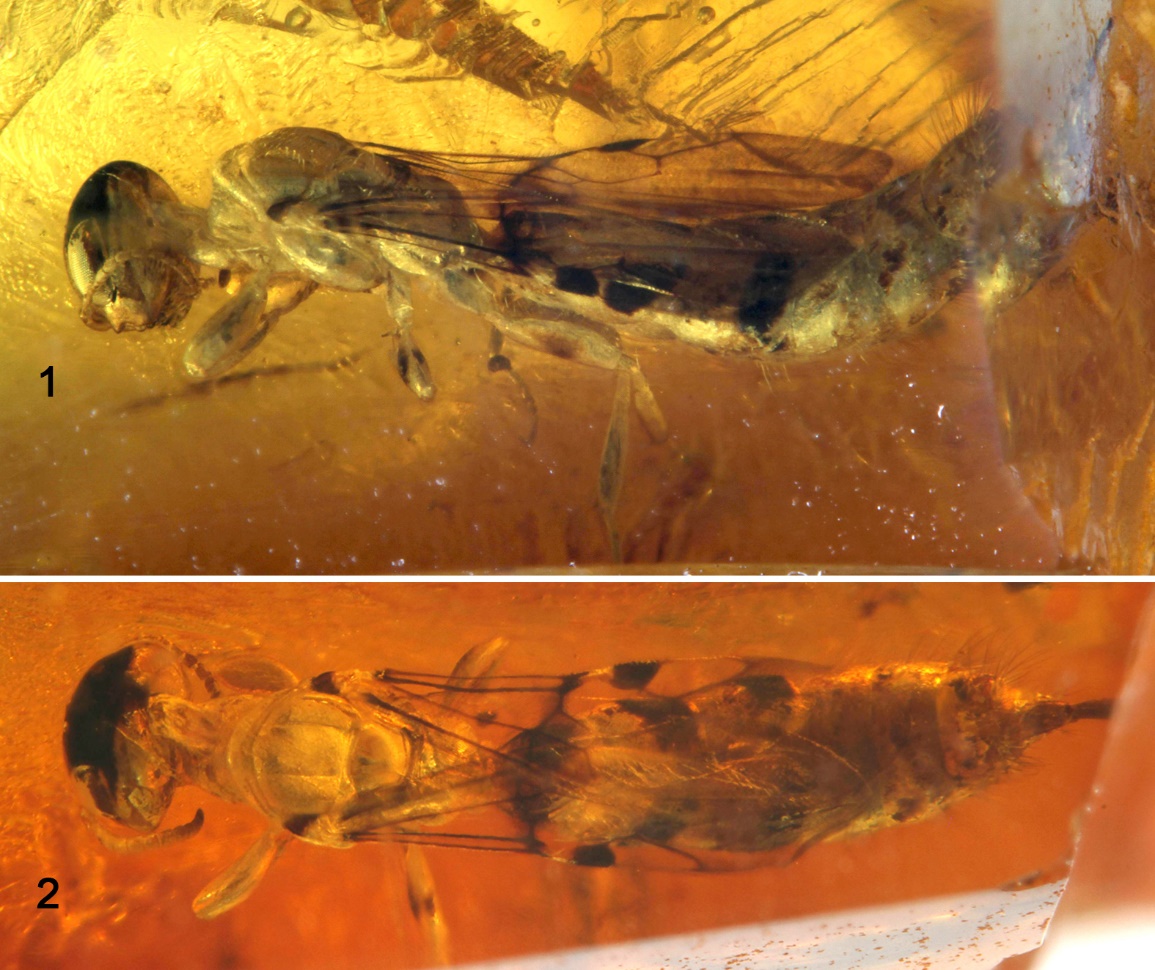 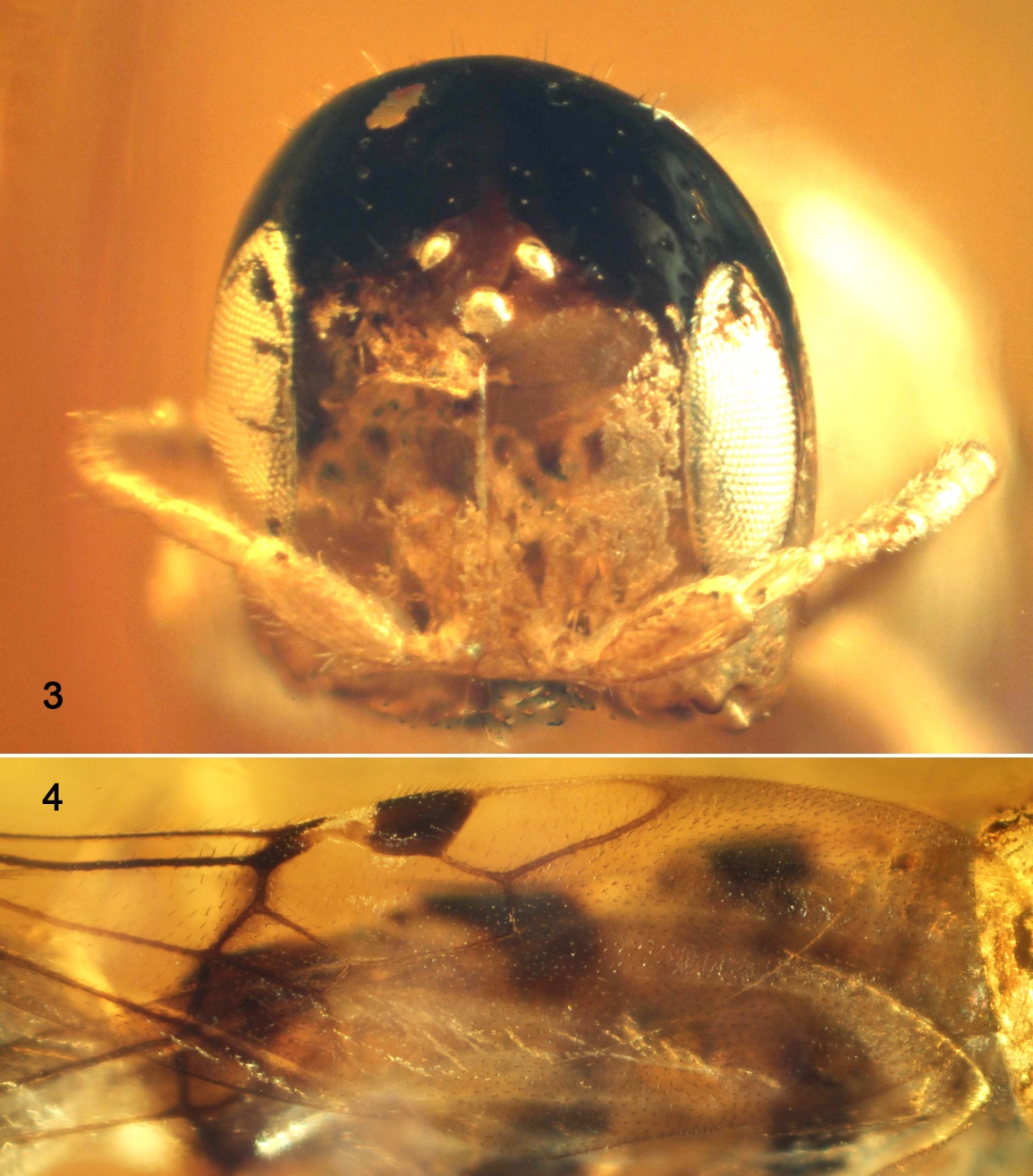 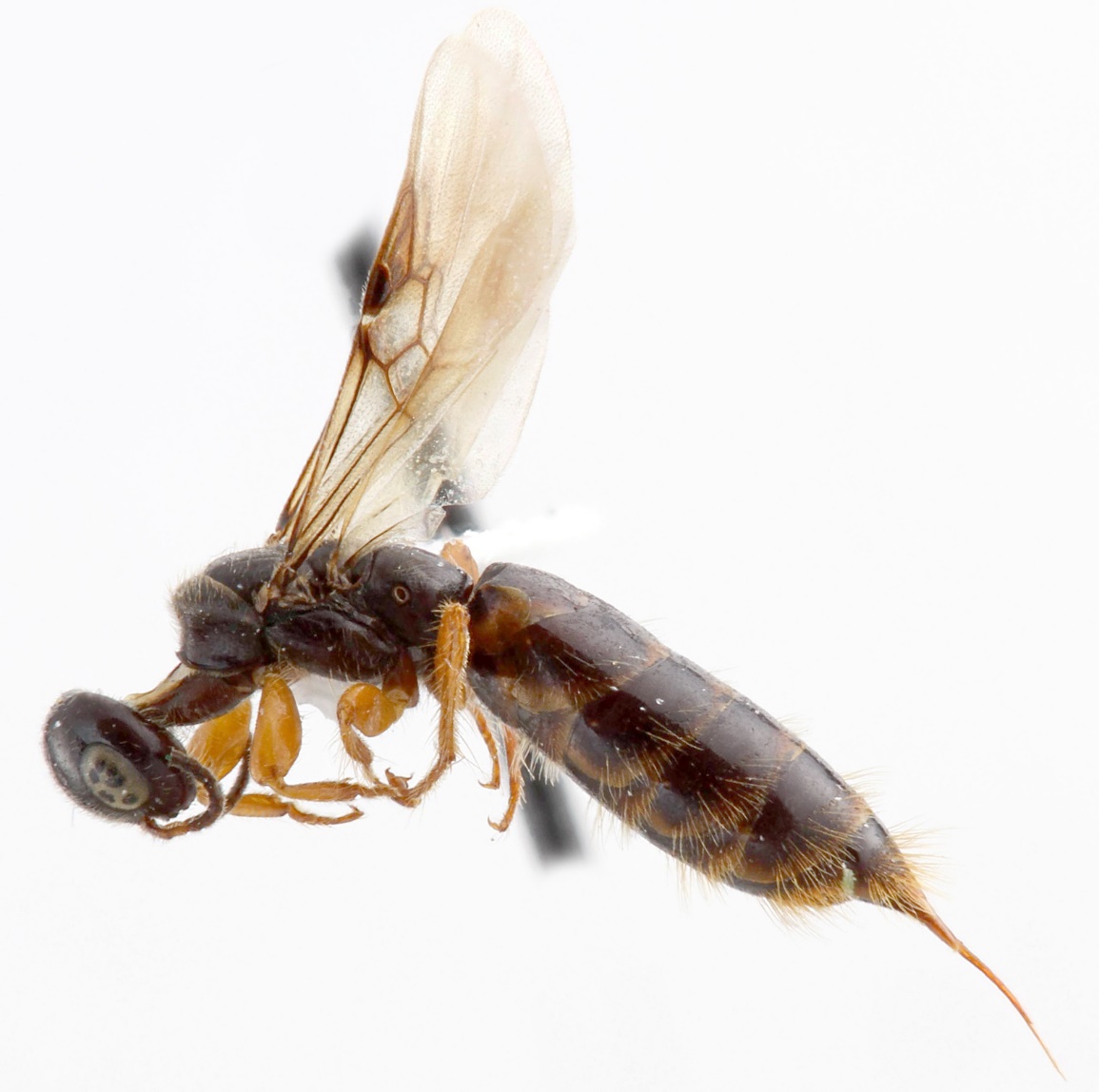 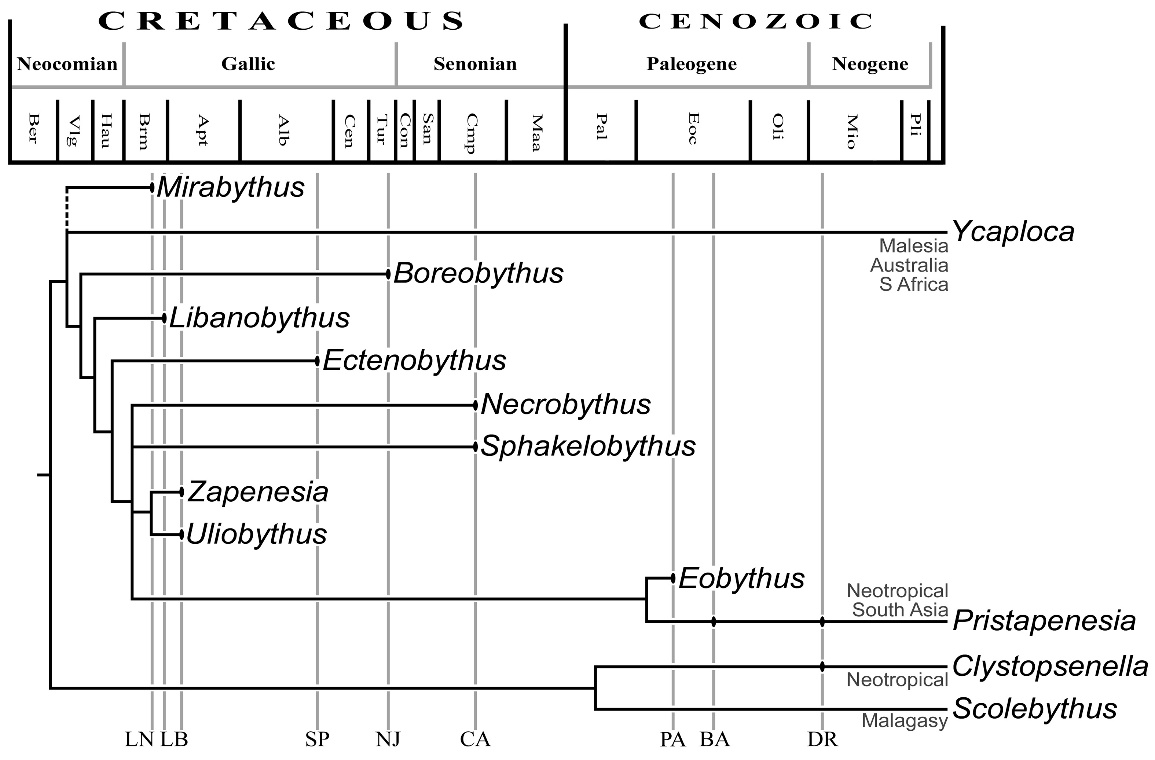 